ANUNT FOARTE IMPORTANTPublicat in data de: 4 februarie 2019Noutăți/ANUNT FOARTE IMPORTANT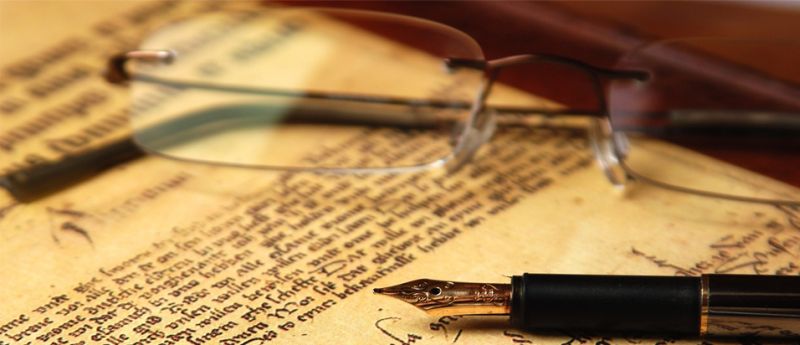 U.N.B.R. anunţă ORGANIZAREA la Tulcea la data de 22.02.2019, workshop – ul cu tema Program de educație și asistență juridică pentru îmbunătățirea accesului la justiție – JUST ACCESS.Este necesară prezența unui număr de 28 de avocați. Cererile se depun la secretariat.( lectori : av. Ciprian Tudose, av. Corina Constantin).Locul desfășurării workshop-ului va fi comunicat în timp util.Sambata 23.02.2019 , orele 10,00 va avea loc Adunarea Generală a avocaților din Baroul Tulcea la Hotel Esplanada et.7(lânga autogară).NOTA : PREZENȚA LA ADUNAREA GENERALĂ ESTE OBLIGATORIE !CONDUCEREA BAROULUIPost navigation← Dare de seama 2019